                                                 Załącznik nr 3Oświadczenia WykonawcyWykonawca:(pełna nazwa/firma, adres, w zależności od podmiotu: NIP/PESEL, KRS/CEIDG) reprezentowany przez:…………………………………………………………………………………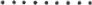 (imię, nazwisko, stanowisko/podstawa do reprezentacji)Oświadczenie WykonawcyDOTYCZĄCE SPEŁNIANIA WARUNKÓW UDZIAŁU W POSTĘPOWANIUNA ŚWIADCZENIE USŁUG W ZAKRESIE PUBLICZNEGO TRANSPORTU ZBIOROWEGO O CHARAKTERZE UŽYTECZNOŚCI PUBLICZNEJ                            W POWIECIE  PUŁTUSKIM1 .	Oświadczam, że spełniam warunki udziału w postępowaniu określone przez Organizatora w Zaproszeniu do składania ofert………………………(podpis Wykonawcy)…………………., dnia ……………….. (miejscowość)2.	Oświadczam, że wszystkie informacje podane w niniejszym oświadczeniu są aktualne i zgodne z prawdą oraz zostały przedstawione z pełną świadomością konsekwencji wprowadzenia Organizatora w błąd przy przedstawianiu informacji.………………………(podpis Wykonawcy)…………………., dnia ……………….. (miejscowość)